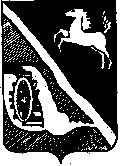 АДМИНИСТРАЦИЯ ШЕГАРСКОГО РАЙОНАТОМСКОЙ ОБЛАСТИП О С Т А Н О В Л Е Н И Е24.05.2018	№ 393с. МельниковоВ связи с изменением программных мероприятий, ПОСТАНОВЛЯЮ:1.  В  постановление Администрации Шегарского района от 29.09.2016 г. № 589 «Об утверждении муниципальной программы «Доступная среда на период 2017-2020 годы» внести следующие изменения:1.1. Изложить паспорт муниципальной программы в новой редакции, согласно приложению № 1 к данному постановлению.1.2. Изложить Перечень программных мероприятий муниципальной программы в новой редакции, согласно приложению № 2 к данному постановлению.1.3. Изложить Планируемые результаты реализации муниципальной программы в новой редакции, согласно приложению № 3 к данному постановлению.2. Настоящее постановление вступает в силу с момента его подписания.3.Разместить настоящее постановление на официальном сайте муниципального образования «Шегарский район».4. Контроль за исполнением настоящего постановления  возложить на заместителя Главы Шегарского района по социальной сфере А.Б. Сычева.Глава Шегарского района		                                       В.Ф. МаргертЧитиа Ю.А.2-12-60УтверждаюГлава Шегарского района__________В.Ф. МаргертПриложение № 1 к Постановлению Администрации Шегарского района №393 от 24.05.2018ПАСПОРТ МУНИЦИПАЛЬНОЙ ПРОГРАММЫ«Доступная среда на период 2017-2020 годы»УтверждаюГлава Шегарского района__________В.Ф. МаргертПриложение №2 к Постановлению Администрации Шегарского района № 393 от 24.05.2018 гПЕРЕЧЕНЬ ПРОГРАММНЫХ МЕРОПРИЯТИЙ МУНИЦИПАЛЬНОЙ ПРОГРАММЫ "Доступная среда на период 2017-2020 годы"УтверждаюГлава Шегарского района__________В.Ф. МаргертПриложение № 3 к Постановлению Администрации Шегарского района №             от             2018   ПЛАНИРУЕМЫЕ  РЕЗУЛЬТАТЫ РЕАЛИЗАЦИИ МУНИЦИПАЛЬНОЙ ПРОГРАММЫ "Доступная среда на период 2017-2020 годыО внесении изменений в постановление Администрации Шегарского района от 29.09.2016 г. № 589 «Об утверждении муниципальной программы «Доступная среда на период 2017-2020 годы»Наименование муниципальной программы                 Муниципальная программа Шегарского района «Доступная среда на период 2017-2020 годы» (далее - Программа) Муниципальная программа Шегарского района «Доступная среда на период 2017-2020 годы» (далее - Программа) Муниципальная программа Шегарского района «Доступная среда на период 2017-2020 годы» (далее - Программа) Муниципальная программа Шегарского района «Доступная среда на период 2017-2020 годы» (далее - Программа) Муниципальная программа Шегарского района «Доступная среда на период 2017-2020 годы» (далее - Программа) Муниципальная программа Шегарского района «Доступная среда на период 2017-2020 годы» (далее - Программа)КоординаторЗаместитель Главы Шегарского района по социальной сфере Заместитель Главы Шегарского района по социальной сфере Заместитель Главы Шегарского района по социальной сфере Заместитель Главы Шегарского района по социальной сфере Заместитель Главы Шегарского района по социальной сфере Заместитель Главы Шегарского района по социальной сфере Ответственный исполнитель муниципальной программы  Помощник заместителя Главы Шегарского района по социальной сфере Помощник заместителя Главы Шегарского района по социальной сфере Помощник заместителя Главы Шегарского района по социальной сфере Помощник заместителя Главы Шегарского района по социальной сфере Помощник заместителя Главы Шегарского района по социальной сфере Помощник заместителя Главы Шегарского района по социальной сфере Участники мероприятий муниципальной программыМКУ «Администрация Шегарского района»; МКУ «Отдел образования Администрации Шегарского района»; МАУК «Культурно-спортивный центр Шегарского района», ОГБУ «ЦСПН Шегарского района»МКУ «Администрация Шегарского района»; МКУ «Отдел образования Администрации Шегарского района»; МАУК «Культурно-спортивный центр Шегарского района», ОГБУ «ЦСПН Шегарского района»МКУ «Администрация Шегарского района»; МКУ «Отдел образования Администрации Шегарского района»; МАУК «Культурно-спортивный центр Шегарского района», ОГБУ «ЦСПН Шегарского района»МКУ «Администрация Шегарского района»; МКУ «Отдел образования Администрации Шегарского района»; МАУК «Культурно-спортивный центр Шегарского района», ОГБУ «ЦСПН Шегарского района»МКУ «Администрация Шегарского района»; МКУ «Отдел образования Администрации Шегарского района»; МАУК «Культурно-спортивный центр Шегарского района», ОГБУ «ЦСПН Шегарского района»МКУ «Администрация Шегарского района»; МКУ «Отдел образования Администрации Шегарского района»; МАУК «Культурно-спортивный центр Шегарского района», ОГБУ «ЦСПН Шегарского района»Цель муниципальной    
программы                   Обеспечение беспрепятственного доступа к приоритетным объектам и услугам в сферах жизнедеятельности инвалидов и других маломобильных групп населения. Обеспечение беспрепятственного доступа к приоритетным объектам и услугам в сферах жизнедеятельности инвалидов и других маломобильных групп населения. Обеспечение беспрепятственного доступа к приоритетным объектам и услугам в сферах жизнедеятельности инвалидов и других маломобильных групп населения. Обеспечение беспрепятственного доступа к приоритетным объектам и услугам в сферах жизнедеятельности инвалидов и других маломобильных групп населения. Обеспечение беспрепятственного доступа к приоритетным объектам и услугам в сферах жизнедеятельности инвалидов и других маломобильных групп населения. Обеспечение беспрепятственного доступа к приоритетным объектам и услугам в сферах жизнедеятельности инвалидов и других маломобильных групп населения.Задачи муниципальной    
программы                   - повышение уровня доступности;-  совершенствование нормативной правовой базы;- предоставление услуг по культурной, спортивно-оздоровительной и социальной реабилитации;- формирование благоприятного общественного мнения к проблемам инвалидов. - повышение уровня доступности;-  совершенствование нормативной правовой базы;- предоставление услуг по культурной, спортивно-оздоровительной и социальной реабилитации;- формирование благоприятного общественного мнения к проблемам инвалидов. - повышение уровня доступности;-  совершенствование нормативной правовой базы;- предоставление услуг по культурной, спортивно-оздоровительной и социальной реабилитации;- формирование благоприятного общественного мнения к проблемам инвалидов. - повышение уровня доступности;-  совершенствование нормативной правовой базы;- предоставление услуг по культурной, спортивно-оздоровительной и социальной реабилитации;- формирование благоприятного общественного мнения к проблемам инвалидов. - повышение уровня доступности;-  совершенствование нормативной правовой базы;- предоставление услуг по культурной, спортивно-оздоровительной и социальной реабилитации;- формирование благоприятного общественного мнения к проблемам инвалидов. - повышение уровня доступности;-  совершенствование нормативной правовой базы;- предоставление услуг по культурной, спортивно-оздоровительной и социальной реабилитации;- формирование благоприятного общественного мнения к проблемам инвалидов.Сроки реализации           
муниципальной программы   2017-2020 годы 2017-2020 годы 2017-2020 годы 2017-2020 годы 2017-2020 годы 2017-2020 годыИсточники финансирования   
муниципальной программы, 
в том числе по годам (прогноз):      Расходы (тыс. рублей)                                  Расходы (тыс. рублей)                                  Расходы (тыс. рублей)                                  Расходы (тыс. рублей)                                  Расходы (тыс. рублей)                                  Расходы (тыс. рублей)                                  Источники финансирования   
муниципальной программы, 
в том числе по годам (прогноз):      Всего 2017 год 2018 год 2019 год (прогноз)2019 год (прогноз)2020 год(прогноз)Всего: в том числе1695,0420,0200,0475,0 600,0 600,0Средства  бюджета муниципального района1695,0420,0200,0475,0 600,0 600,0Средства областного бюджета (по согласованию)        
  -- - - - -Средства федерального бюджета (по согласованию)  -- - - - -Другие источники   (по согласованию)          - - -- - -Планируемые результаты     
реализации муниципальной
программы                  Составление паспортов объектов социальной инфраструктуры – 75%;Сокращение очередности на проведение ремонта жилых помещений – 40%;Доля доступных для инвалидов приоритетных объектов социальной инфраструктуры – 45%;Доля инвалидов задействованных в культурных и спортивных мероприятиях от общего числа инвалидов – 20%;Доля инвалидов, положительно оценивающих отношение населения к проблемам инвалидов, в общей численности опрошенных инвалидов – 55%.Составление паспортов объектов социальной инфраструктуры – 75%;Сокращение очередности на проведение ремонта жилых помещений – 40%;Доля доступных для инвалидов приоритетных объектов социальной инфраструктуры – 45%;Доля инвалидов задействованных в культурных и спортивных мероприятиях от общего числа инвалидов – 20%;Доля инвалидов, положительно оценивающих отношение населения к проблемам инвалидов, в общей численности опрошенных инвалидов – 55%.Составление паспортов объектов социальной инфраструктуры – 75%;Сокращение очередности на проведение ремонта жилых помещений – 40%;Доля доступных для инвалидов приоритетных объектов социальной инфраструктуры – 45%;Доля инвалидов задействованных в культурных и спортивных мероприятиях от общего числа инвалидов – 20%;Доля инвалидов, положительно оценивающих отношение населения к проблемам инвалидов, в общей численности опрошенных инвалидов – 55%.Составление паспортов объектов социальной инфраструктуры – 75%;Сокращение очередности на проведение ремонта жилых помещений – 40%;Доля доступных для инвалидов приоритетных объектов социальной инфраструктуры – 45%;Доля инвалидов задействованных в культурных и спортивных мероприятиях от общего числа инвалидов – 20%;Доля инвалидов, положительно оценивающих отношение населения к проблемам инвалидов, в общей численности опрошенных инвалидов – 55%.Составление паспортов объектов социальной инфраструктуры – 75%;Сокращение очередности на проведение ремонта жилых помещений – 40%;Доля доступных для инвалидов приоритетных объектов социальной инфраструктуры – 45%;Доля инвалидов задействованных в культурных и спортивных мероприятиях от общего числа инвалидов – 20%;Доля инвалидов, положительно оценивающих отношение населения к проблемам инвалидов, в общей численности опрошенных инвалидов – 55%.Составление паспортов объектов социальной инфраструктуры – 75%;Сокращение очередности на проведение ремонта жилых помещений – 40%;Доля доступных для инвалидов приоритетных объектов социальной инфраструктуры – 45%;Доля инвалидов задействованных в культурных и спортивных мероприятиях от общего числа инвалидов – 20%;Доля инвалидов, положительно оценивающих отношение населения к проблемам инвалидов, в общей численности опрошенных инвалидов – 55%.N п/пНаименование мероприятия Ресурсное обеспечениетыс. руб. Ресурсное обеспечениетыс. руб. Ресурсное обеспечениетыс. руб. Ресурсное обеспечениетыс. руб. Ресурсное обеспечениетыс. руб. Ресурсное обеспечениетыс. руб.Сроки выполненияСроки выполненияИсполнитель (получатель денежных средств)Исполнитель (получатель денежных средств)Ожидаемый непосредственный результатN п/пНаименование мероприятиявсегов том числе в том числе в том числе в том числе N п/пНаименование мероприятиявсегоФБОБ МБЧаст.   инв-ции1Мероприятия, направленные  на формирование нормативной правовой базы1.1.Проведение паспортизации объектов социальной инфраструктуры и услуг в приоритетных сферах жизнедеятельности инвалидов и других маломобильных групп населения-----2017-2020 год2017-2020 годАдминистрация Шегарского районаАдминистрация Шегарского районаК 2020 году составление паспортов объектов социальной инфраструктуры – 75%К 2020 году составление паспортов объектов социальной инфраструктуры – 75%2Мероприятия, направленные на повышение уровня доступности 2.1.Проведение ремонта жилых помещений инвалидов. Улучшение бытовых условий инвалидов, в т.ч. ремонт и устройство электрических, водопроводных, тепловых и канализационных сетей200,0--200,0-2017 год2017 годАдминистрация Шегарского районаАдминистрация Шегарского районаСокращение очередности на проведение ремонта жилых помещений на 40%Сокращение очередности на проведение ремонта жилых помещений на 40%2.1.Проведение ремонта жилых помещений инвалидов. Улучшение бытовых условий инвалидов, в т.ч. ремонт и устройство электрических, водопроводных, тепловых и канализационных сетей100,0--100,0-2018 год 2018 год Администрация Шегарского районаАдминистрация Шегарского районаСокращение очередности на проведение ремонта жилых помещений на 40%Сокращение очередности на проведение ремонта жилых помещений на 40%2.1.Проведение ремонта жилых помещений инвалидов. Улучшение бытовых условий инвалидов, в т.ч. ремонт и устройство электрических, водопроводных, тепловых и канализационных сетей200,0--200,0-2019 год (прогноз)2019 год (прогноз)Администрация Шегарского районаАдминистрация Шегарского районаСокращение очередности на проведение ремонта жилых помещений на 40%Сокращение очередности на проведение ремонта жилых помещений на 40%2.1.Проведение ремонта жилых помещений инвалидов. Улучшение бытовых условий инвалидов, в т.ч. ремонт и устройство электрических, водопроводных, тепловых и канализационных сетей200,0--200,0-2020 год(прогноз)2020 год(прогноз)Администрация Шегарского районаАдминистрация Шегарского районаСокращение очередности на проведение ремонта жилых помещений на 40%Сокращение очередности на проведение ремонта жилых помещений на 40%2.2.Доступность приоритетных объектов социальной инфраструктуры  (приобретение и обустройство пандусов, оборудование помещений поручнями, оборудование санитарно-гигиенических комнат, устройство носителей информации и дублирование надписей рельефно-точечными шрифтом Брайля и на контрастном фоне), в т.ч.2.2.1в сфере культуры-----2017 год2017 годМАУК «КСЦ Шегарского района»МАУК «КСЦ Шегарского района»Количество учреждений культуры, оборудованных с учетом доступности для инвалидов - 3Количество учреждений культуры, оборудованных с учетом доступности для инвалидов - 32.2.1в сфере культуры-----2018 год2018 годМАУК «КСЦ Шегарского района»МАУК «КСЦ Шегарского района»Количество учреждений культуры, оборудованных с учетом доступности для инвалидов - 3Количество учреждений культуры, оборудованных с учетом доступности для инвалидов - 32.2.1в сфере культуры-----2019 год(прогноз) 2019 год(прогноз) МАУК «КСЦ Шегарского района»МАУК «КСЦ Шегарского района»Количество учреждений культуры, оборудованных с учетом доступности для инвалидов - 3Количество учреждений культуры, оборудованных с учетом доступности для инвалидов - 32.2.1в сфере культуры160,0160,02020 год(прогноз)2020 год(прогноз)МАУК «КСЦ Шегарского района»МАУК «КСЦ Шегарского района»Количество учреждений культуры, оборудованных с учетом доступности для инвалидов - 3Количество учреждений культуры, оборудованных с учетом доступности для инвалидов - 32.2.2в сфере образования (создание в общеобразовательных организациях условий для инклюзивного образования детей-инвалидов, в т.ч. создание универсальной безбарьерной среды для беспрепятственного доступа и оснащение общеобразовательных организаций специальным, в т.ч. учебным, реабилитационным, компьютерным оборудованием и автотранспортом, изготовление и монтаж пристенного поручня)20,0--20,0-2017 год2017 годОтдел образования Администрации Шегарского районаОтдел образования Администрации Шегарского районаКоличество учреждений образования с учетом доступности для инвалидов - 6Количество учреждений образования с учетом доступности для инвалидов - 62.2.2в сфере образования (создание в общеобразовательных организациях условий для инклюзивного образования детей-инвалидов, в т.ч. создание универсальной безбарьерной среды для беспрепятственного доступа и оснащение общеобразовательных организаций специальным, в т.ч. учебным, реабилитационным, компьютерным оборудованием и автотранспортом, изготовление и монтаж пристенного поручня)-----2018 год 2018 год Отдел образования Администрации Шегарского районаОтдел образования Администрации Шегарского районаКоличество учреждений образования с учетом доступности для инвалидов - 6Количество учреждений образования с учетом доступности для инвалидов - 62.2.2в сфере образования (создание в общеобразовательных организациях условий для инклюзивного образования детей-инвалидов, в т.ч. создание универсальной безбарьерной среды для беспрепятственного доступа и оснащение общеобразовательных организаций специальным, в т.ч. учебным, реабилитационным, компьютерным оборудованием и автотранспортом, изготовление и монтаж пристенного поручня)160,0--160,0-2019 год (прогноз)2019 год (прогноз)Отдел образования Администрации Шегарского районаОтдел образования Администрации Шегарского районаКоличество учреждений образования с учетом доступности для инвалидов - 6Количество учреждений образования с учетом доступности для инвалидов - 62.2.2в сфере образования (создание в общеобразовательных организациях условий для инклюзивного образования детей-инвалидов, в т.ч. создание универсальной безбарьерной среды для беспрепятственного доступа и оснащение общеобразовательных организаций специальным, в т.ч. учебным, реабилитационным, компьютерным оборудованием и автотранспортом, изготовление и монтаж пристенного поручня)160,0160,02020 год(прогноз)2020 год(прогноз)Отдел образования Администрации Шегарского районаОтдел образования Администрации Шегарского районаКоличество учреждений образования с учетом доступности для инвалидов - 6Количество учреждений образования с учетом доступности для инвалидов - 62.2.3в сфере потребительского рынка-----2018 год2018 годАдминистрация Шегарского района, руководители хозяйствующих субъектовАдминистрация Шегарского района, руководители хозяйствующих субъектовПовышение уровня доступности объектов и услуг в сфере потребительского рынка – доступность 2 объектов потребительского рынкаПовышение уровня доступности объектов и услуг в сфере потребительского рынка – доступность 2 объектов потребительского рынка2.2.4административных зданий100,0--100,0-2017 год2017 годАдминистрация Шегарского района, Администрации сельских поселенийАдминистрация Шегарского района, Администрации сельских поселенийПовышение уровня доступности административных зданий – 1Повышение уровня доступности административных зданий – 12.3.Создание специально отведенных парковочных мест на парковках (устройство разметки и установка знака «Парковка для инвалидов»)-----2018 год2018 годАдминистрация Шегарского района, руководители хозяйствующих субъектовАдминистрация Шегарского района, руководители хозяйствующих субъектовОбеспечение доступности для инвалидов на парковках к– устройство парковочных мест – 20% (от общего количества парковочных мест)Обеспечение доступности для инвалидов на парковках к– устройство парковочных мест – 20% (от общего количества парковочных мест)2.3Проведение обучающих мероприятий для специалистов органов власти, образования, культуры, физической культуры и спорта по вопросам инклюзивного образования, создания в учреждениях безбарьерной среды, позволяющей обеспечить полноценную интеграцию инвалидов40,0--40,0-2017 год2017 годОтдел образования Администрации Шегарского района, МАУК «КСЦ Шегарского района»Отдел образования Администрации Шегарского района, МАУК «КСЦ Шегарского района»Количество специалистов, работающих с инвалидами, прошедшим обучение, повышение квалификации, стажировку – 35 чел.Количество специалистов, работающих с инвалидами, прошедшим обучение, повышение квалификации, стажировку – 35 чел.2.3Проведение обучающих мероприятий для специалистов органов власти, образования, культуры, физической культуры и спорта по вопросам инклюзивного образования, создания в учреждениях безбарьерной среды, позволяющей обеспечить полноценную интеграцию инвалидов20,0--20,0-2018 год 2018 год Отдел образования Администрации Шегарского района, МАУК «КСЦ Шегарского района»Отдел образования Администрации Шегарского района, МАУК «КСЦ Шегарского района»Количество специалистов, работающих с инвалидами, прошедшим обучение, повышение квалификации, стажировку – 35 чел.Количество специалистов, работающих с инвалидами, прошедшим обучение, повышение квалификации, стажировку – 35 чел.2.3Проведение обучающих мероприятий для специалистов органов власти, образования, культуры, физической культуры и спорта по вопросам инклюзивного образования, создания в учреждениях безбарьерной среды, позволяющей обеспечить полноценную интеграцию инвалидов35,0--35,0-2019 год (прогноз)2019 год (прогноз)Отдел образования Администрации Шегарского района, МАУК «КСЦ Шегарского района»Отдел образования Администрации Шегарского района, МАУК «КСЦ Шегарского района»Количество специалистов, работающих с инвалидами, прошедшим обучение, повышение квалификации, стажировку – 35 чел.Количество специалистов, работающих с инвалидами, прошедшим обучение, повышение квалификации, стажировку – 35 чел.2.3Проведение обучающих мероприятий для специалистов органов власти, образования, культуры, физической культуры и спорта по вопросам инклюзивного образования, создания в учреждениях безбарьерной среды, позволяющей обеспечить полноценную интеграцию инвалидов-----2020 год(прогноз)2020 год(прогноз)Отдел образования Администрации Шегарского района, МАУК «КСЦ Шегарского района»Отдел образования Администрации Шегарского района, МАУК «КСЦ Шегарского района»Количество специалистов, работающих с инвалидами, прошедшим обучение, повышение квалификации, стажировку – 35 чел.Количество специалистов, работающих с инвалидами, прошедшим обучение, повышение квалификации, стажировку – 35 чел.3.Мероприятия по предоставлению услуг по культурной, спортивно-оздоровительной и социальной реабилитации 3.1.Проведение ежегодного фестиваля для инвалидов «Преодолей себя», ежегодной Декады инвалидов60,0--60,0-2017 год2017 годАдминистрация Шегарского районаАдминистрация Шегарского районаПроведение фестиваля «Преодолей себя», Декады инвалидовПроведение фестиваля «Преодолей себя», Декады инвалидов3.1.Проведение ежегодного фестиваля для инвалидов «Преодолей себя», ежегодной Декады инвалидов80,0--80,0-2018 год2018 годАдминистрация Шегарского районаАдминистрация Шегарского районаПроведение фестиваля «Преодолей себя», Декады инвалидовПроведение фестиваля «Преодолей себя», Декады инвалидов3.1.Проведение ежегодного фестиваля для инвалидов «Преодолей себя», ежегодной Декады инвалидов80,0--80,0-2019 год(прогноз)2019 год(прогноз)Администрация Шегарского районаАдминистрация Шегарского районаПроведение фестиваля «Преодолей себя», Декады инвалидовПроведение фестиваля «Преодолей себя», Декады инвалидов3.1.Проведение ежегодного фестиваля для инвалидов «Преодолей себя», ежегодной Декады инвалидов80,0--80,0      2020 год     (прогноз)      2020 год     (прогноз)Администрация Шегарского районаАдминистрация Шегарского районаПроведение фестиваля «Преодолей себя», Декады инвалидовПроведение фестиваля «Преодолей себя», Декады инвалидов4.Комплекс информационных, просветительских мероприятий4.1.Актуализация банка данных об инвалидах-----2017-2020гг.2017-2020гг.Администрация Шегарского района, ОГБУ «ЦСПН Шегарского района»Администрация Шегарского района, ОГБУ «ЦСПН Шегарского района»По мере необходимости, не менее 1 раза в годПо мере необходимости, не менее 1 раза в год4.2.Проведение совещаний, круглых столов по проблемам инвалидов и инвалидности-----2017-2020 гг.2017-2020 гг.Администрация Шегарского районаАдминистрация Шегарского районаПо мере необходимости, не менее 1 раза в полугодиеПо мере необходимости, не менее 1 раза в полугодие4.3.Формирование благоприятного общественного мнения в отношении инвалидов через СМИ, информационное освещение проблем инвалидов-----2017-2020 гг.2017-2020 гг.Администрация Шегарского района, редакция газеты «Шегаркий вестник»Администрация Шегарского района, редакция газеты «Шегаркий вестник»Публикация не менее 6 материалов в годПубликация не менее 6 материалов в год5.В сфере информации5.1Функционирование альтернативной версии официального сайта Администрации Шегарского района с учетом потребностей инвалидов по зрению-----2017-2020 гг.2017-2020 гг.Информационно-аналитический отдел Администрации Шегарского районаИнформационно-аналитический отдел Администрации Шегарского районаФункционирование альтернативной версии официального сайта Администрации Шегарского района с учетом потребностей инвалидов по зрениюФункционирование альтернативной версии официального сайта Администрации Шегарского района с учетом потребностей инвалидов по зрениюИТОГО 1695,0--1695,0-хххххх N 
п/пЗадачи,     
направленные
на достижение
целиКоличественные  и/или качественные  
целевые показатели, характеризующие
достижение   целей и решение
задачЕдиница 
измеренияИсточник  информации для расчётаБазовое     
значение    
показателя 
(на начало  
реализации)Планируемое значение показателя по годам реализацииПланируемое значение показателя по годам реализацииПланируемое значение показателя по годам реализацииПланируемое значение показателя по годам реализации N 
п/пЗадачи,     
направленные
на достижение
целиКоличественные  и/или качественные  
целевые показатели, характеризующие
достижение   целей и решение
задачЕдиница 
измеренияИсточник  информации для расчётаБазовое     
значение    
показателя 
(на начало  
реализации)2017 год2018 год2019 год2020год12345678991.Мероприятия, направленные  на формирование нормативной правовой базыПроведение паспортизации объектов социальной инфраструктуры и услуг в приоритетных сферах жизнедеятельности инвалидов и других маломобильных групп населенияДоля объектов, на которые составлены паспорта20%30%35%60%75%2.Мероприятия, направленные на повышение уровня доступностиПроведение ремонта жилых помещений инвалидов. Улучшение бытовых условий инвалидов, в т.ч. ремонт и устройство электрических, водопроводных, тепловых и канализационных сетейЧел.332332.Мероприятия, направленные на повышение уровня доступностиДоступность приоритетных объектов социальной инфраструктуры  в сфере культурыКол-во объектов1---12.Мероприятия, направленные на повышение уровня доступностиДоступность приоритетных объектов социальной инфраструктуры  в сфере образованияКол-во объектов3--112.Мероприятия, направленные на повышение уровня доступностиДоступность объектов в сфере потребительского рынкаКол-во объектов0----2.Мероприятия, направленные на повышение уровня доступностиДоступность административных зданийКол-во объектов01---2.Мероприятия, направленные на повышение уровня доступностиУстройство специально отведенных парковочных мест для автотранспорта инвалидов на парковкахКол-во объектов0----2.Мероприятия, направленные на повышение уровня доступностиДоля специалистов сферы органов власти образования, культуры, физической культуры и спорта, прошедших специальную подготовку для работы с инвалидами Чел.1520715-3.Мероприятия по предоставлению услуг по культурной, спортивно-оздоровительной и социальной реабилитации Проведение ежегодного фестиваля для инвалидов «Преодолей себя», ежегодной Декады инвалидовКол-во проводимых мероприятий222224.Комплекс информационных просветительских мероприятийПроведение совещаний, круглых столов по проблемам инвалидов и инвалидностиКол-во проводимых мероприятий1----4.Комплекс информационных просветительских мероприятийФормирование благоприятного общественного мнения в отношении инвалидов через СМИ, информационное освещение проблем инвалидовКоличество выпущенных статей66666